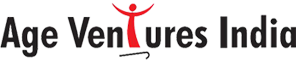 CORONAVIRUSParkside Protocols for Fighting CoronavirusGiven the outbreak of Coronavirus(COVID19), AVI has put together an Emergency Management Plan for our communities. While the major part has been implemented some steps still need to be implemented. We’re happy to share it for everyone’s consumption and hope it helps.We are sharing them in the best interest of everyone.The Protocols are in four partsAdvisory to ResidentsInteraction should isolation be neededPrecautions being to fortify Parkside by screening staff and Visitors  Extra Action to Cover RiskA. Advisory to ResidentRegularly and thoroughly clean your hands with an alcohol-based hand rub or wash them with soap and water.Disinfect your main door knobs/handles and calling bell switches frequently.Ifyouhavetostepoutofthehouseforsupplies, once back the first thing to do is thoroughly clean your hands and change the clothes immediately.If you have traveled internationally, it would be good to isolate yourself for 15 days but 7 days are strongly advised.It is the moral responsibility of each resident, as responsible for the citizen to protect themselves and self- disclose or report if there is any suspect case of infection.Do get your self-assessed by the non-contact thermometer when-ever in the common area.Do not use the public gym, which is being closed till 31st March 2020.Ensure domestic help that comes is wearing the mask and uses sanitizer/wash hands before starting work in your apartment. AVI is trying to teach hygiene to all but it would help if the Resident can also do their bit.It is difficult to do in senior years, but do try to, reduce work dependence on staffIf any resident feels he/she is developing any symptoms such as fever, dry throat, breathlessness, etc. kindly inform the AVI/Medical team immediately for investigation  B. Isolation in case necessaryIn case necessary due to some reason isolation is needed then the following would be the recommended protocol.Get the individual tested and based on medical advice the Resident unless directed to be in isolation in a medical facility would be advised to stay isolated in their  apartment for the duration recommended. The medical record may please be shown and a copy given to the Community Medical Center. The Community Medical Center will cross-check with the community Doctor. During this period of isolation they are requested to keep garbage outside at the defined time for garbage collection,( help reduce the period kept in open due to monkey menace) and request cancel manpower requisitions. During this period they are requested not to enter any common spaces and food will be sent to the apartment in disposable packing only. The food will be kept outside the main door. Requisition for groceries vegetables etc. required can be sent to the AVI team who will arrange delivery outside the apartment door.Parkside is a Senior Living Community and Residents are requested to report external travel or mass contact on their own, to safeguard co-community members who all are susceptible to increased risk.C. Precautions being to fortify Parkside by screening staff and Visitors The Security at Parkside has been provided with infrared temperature scanning hardware and sanitizer.All employees before coming in will clean hands with sanitizersTheir temperature will be scanned and those having high temperature will be asked to go backAll Staff will be given a surgical mask to wear on dutyAll Staff members temperature will be monitored twice a dayAll visitors would also be tested for temperature and given a mask to wear. They will be questioned for their travel and Resident would be requested to verify if the person can come inResidents are requested to help in the implementation of this protocolResidents are requested to inform the visitors to have patience as security register would need to be filled by the security guard themselves and pen would not be given to the visitor to fill in the record. This may cause a delay as a guard may not be that fastD.Extra Action to Cover Risk AVI is trying to help by being more than normal cautious as under:Hand sanitizers are being kept in many places, so do use it  before going into a public place like the dining hall, activity area, etc, however, be careful as stocks are limited and there is scarcityLifts are being cleaned/sanitized with increased frequency during the day especially switches and control panelsCommon spaces cleaning frequency has also been increased Employees are being advised not to roam around once their designated work is over, please bear with reduced visibilityDining room cleaning frequency has been increasedMultipurpose hall would be wiped before a programFurniture in Atrium would be cleaned/sanitized more frequently.It may sound little being over cautious but like in all places especially in Bangalore functions and public activities involving a group of people are being curtailed till 31st March 2020. Bangalore City has done it, Senior Citizens are susceptible to it hence this extra precautionary advisory is being put in place. Government HelplinesThe Ministry of Health & Family Welfare can be reached 24*7 at +91 11-23978046 or ncov2019@gmail.com.STAY SAFE AND HEALTHY